1	ВведениеМежсекторальная координационная группа по вопросам, представляющим взаимный интерес, работает на протяжении нескольких последних периодов Секторов МСЭ, и ее работу можно назвать успешной. Группе поручено уведомлять рабочие органы всех Секторов МСЭ о взаимосвязях между их исследовательскими комиссиями и исследовательскими Вопросами, с целью избежания дублирования ведущихся исследований и неэффективного использования финансовых и людских ресурсов. Всемирная конференция по развитию электросвязи (ВКРЭ-17), которая прошла в Буэнос-Айресе (Аргентина), подвела итоги исследовательского периода Сектора развития электросвязи (МСЭ-D) 2014–2017 годов, и был пересмотрен ряд резолюций, представляющих взаимный интерес. В частности, была пересмотрена Резолюция 9 "Участие стран, в особенности развивающихся стран, в управлении использованием спектра", целью которой является обеспечение сотрудничества между Сектором радиосвязи (МСЭ-R) и МСЭ-D по внедрению результатов исследований и выполнению решений 1-й Исследовательской комиссии МСЭ-R в области использования радиочастотного спектра на национальном уровне. В ходе предыдущего исследовательского периода МСЭ-D 2014−2017 годов собрания Объединенной группы МСЭ-R/МСЭ-D по Резолюции 9 проводились в рамках собраний 1-й Исследовательской комиссии МСЭ-D. Эта Объединенная группа выпустила отчет, который затем был представлен на рассмотрение ВКРЭ-17. Во время этого исследовательского периода и позднее на ВКРЭ-17 были приняты решения, в которых отмечалась неэффективность работы этой группы, а также вновь подтверждалась безоговорочно ведущая роль МСЭ-R в управлении использованием радиочастотным спектром. Также было принято решение не проводить дальнейшей работы в рамках Объединенной группы и не выпускать отчет со стороны МСЭ-D. В то же время в действующей редакции Резолюции 9 ВКРЭ содержится предложение Директору Бюро радиосвязи (БР) обеспечить дальнейшее сотрудничество между МСЭ-R и МСЭ-D в осуществлении Резолюции 9.2	ПредложенияВ связи с вышеизложенным предлагается просить Директора Бюро радиосвязи обеспечить актуальность информации по вопросам, исследуемым МСЭ-R, которые представляют интерес для МСЭ-D и МСЭ-Т. Эта информация может быть полезна для деятельности Межсекторальной координационной группы по вопросам, представляющим взаимный интерес. В частности, предлагается направить заявление о взаимодействии Консультативной группе по развитию электросвязи (КГРЭ) и представить список исследований МСЭ-R в области управления использованием радиочастотного спектра, которые могут представлять интерес для развивающихся стран, в соответствии с Резолюцией 9 ВКРЭ.приложениеСписок публикаций МСЭ-R по вопросам, представляющим взаимный интерес, в сфере действия Резолюции 9 ВКРЭ•	Справочник МСЭ-R по компьютерным технологиям управления использованием радиочастотного спектра (CAT), Женева, 2015 год, http://www.itu.int/pub/R-HDB-01.•	Справочник МСЭ-R по управлению использованием спектра на национальном уровне, Женева, 2015 год, http://www.itu.int/pub/R-HDB-21.•	Справочник МСЭ-R по контролю за использованием спектра, Женева, 2011 год, http://www.itu.int/pub/R-HDB-23.•	Рекомендация МСЭ-R SM.1047-2 "Управление использованием спектра на национальном уровне", Женева, 2012 год, https://www.itu.int/rec/R-REC-SM.1047/en.•	Рекомендация МСЭ-R SM.1132 "Общие принципы и методы совместного использования частот службами радиосвязи или радиостанциями", Женева, 2001 год, https://www.itu.int/rec/R-REC-SM.1132/en.•	Рекомендация МСЭ-R SM.1265-1 "Альтернативные методы распределения частот на национальном уровне", Женева, 2001 год, https://www.itu.int/rec/R-REC-SM.1265/en.•	Рекомендация МСЭ-R SM.1370-2 "Руководство по проектированию и разработке автоматизированных систем управления использованием спектра", Женева, 2013 год, http://www.itu.int/rec/R-REC-SM.1370.•	Рекомендация МСЭ-R SM.1392-2 "Необходимые требования к системе контроля за использованием спектра в развивающихся странах", Женева, 2011 год, http://www.itu.int/rec/R-REC-SM.1392/en.•	Рекомендация МСЭ-R SM.1394-0 "Общий формат для меморандума о взаимопонимании между договаривающимися странами относительно сотрудничества по вопросам радиоконтроля", Женева, 1999 год, https://www.itu.int/rec/R-REC-SM.1394/en.•	Рекомендация МСЭ-R SM.1537-1 "Автоматизация и интеграция систем радиоконтроля в автоматизированное управление использованием спектра", Женева, 2013 год, https://www.itu.int/rec/R-REC-SM.1537/en.•	Рекомендация МСЭ-R SM.1603-2 "Перераспределение спектра как метод управления использованием спектра на национальном уровне", Женева, 2014 год, http://www.itu.int/rec/R-REC-SM.1603.•	Рекомендация МСЭ-R SM.1604-0, "Руководящие указания по созданию модернизированной системы управления использованием спектра для развивающихся стран", Женева, 2003 год, https://www.itu.int/rec/R-REC-SM.1604/en.•	Отчет МСЭ-R SM.2012-5 "Экономические аспекты управления использованием спектра", Женева, 2016 год, http://www.itu.int/pub/R-REP-SM.2012.•	Отчет МСЭ-R SM.2015-0 "Методы определения национальных долгосрочных стратегий использования спектра", Женева, 1998 год, http://www.itu.int/pub/R-REP-SM.2015.•	Отчет МСЭ-R SM.2093-2 "Руководство по регламентарной структуре для управления использованием спектра на национальном уровне", Женева, 2015 год, http://www.itu.int/pub/R-REP-SM.2093.•	Отчет МСЭ-R SM.2257-3 "Управление и контроль за использованием спектра во время проведения крупных мероприятий", Женева, 2015 год, http://www.itu.int/pub/R-REP-SM.2257.•	Отчет МСЭ-R SM.2353-0 "Проблемы и перспективы управления использованием спектра, возникающие в результате перехода к цифровому наземному телевидению в диапазонах УВЧ", Женева, 2015 год, http://www.itu.int/pub/R-REP-SM.2353.•	Отчет МСЭ-R SM.2356-0 "Процедуры планирования и оптимизации сетей контроля за использованием спектра в диапазоне частот ОВЧ/УВЧ", Женева, 2015 год, http://www.itu.int/pub/R-REP-SM.2356.•	Отчет МСЭ-R SM.2404-0 "Регуляторные инструменты для обеспечения расширенного совместного использования спектра", Женева, 2017 год, https://www.itu.int/pub/R-REP-SM.2404.•	Отчет МСЭ-R SM.2405-0 "Принципы, проблемы и вопросы управления использованием спектра, связанные с динамическим доступом к частотным диапазонам посредством радиосистем, использующих когнитивные технологии", Женева, 2017 год, https://www.itu.int/pub/R-REP-SM.2405.______________Консультативная группа по радиосвязи
Женева, 26–29 марта 2018 года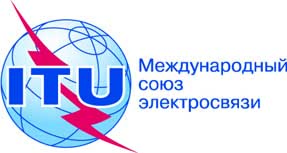 Документ RAG18/15-R21 марта 2018 годаОригинал: английскийРоссийская ФедерацияРоссийская Федерацияпредложения по сотрудничеству между мсэ-R и мсэ-d по исследованиям в соответствии с резолюцией 9 (пересм. буэнос-айрес, 2017 г.) "Участие стран, в особенности развивающихся стран, в управлении использованием спектра"предложения по сотрудничеству между мсэ-R и мсэ-d по исследованиям в соответствии с резолюцией 9 (пересм. буэнос-айрес, 2017 г.) "Участие стран, в особенности развивающихся стран, в управлении использованием спектра"РезюмеВ настоящем документе предлагается просить Директора Бюро радиосвязи обеспечить актуальность информации по вопросам, исследуемым МСЭ-R, которые представляют интерес для МСЭ-D и МСЭ-Т. Эта информация может быть полезна для деятельности Межсекторальной координационной группы по вопросам, представляющим взаимный интерес. В частности, предлагается направить заявление о взаимодействии Консультативной группе по развитию электросвязи (КГРЭ) и представить список исследований МСЭ-R в области управления использованием радиочастотного спектра, которые могут представлять интерес для развивающихся стран, в соответствии с Резолюцией 9 ВКРЭ.КГР предлагается рассмотреть настоящий документ и представить руководящие указания, которые она сочтет необходимыми.